All. 1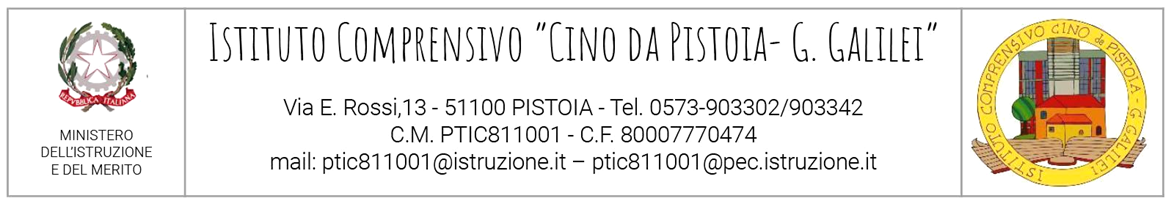 SERVIZIO PRE SCUOLA ANNO 2024/2025DOMANDA DI ISCRIZIONEIl sottoscritto/a (cognome e nome di un genitore) ________________________________nato a _________________________il _________________________________________codice fiscale _____________________________________________________residente a _______________________, in Via____________________________n.____Telefono________________________ cellulare________________________________e-mail _______________________________________________________________genitori dell’alunno/a _____________________________________ nato a _________________il __________________ codice fiscale _____________________________________________ISCRITTO per l’a.s. 2024/2025 alla classe ______ sez.______ della Scuola Primaria …………..CHIEDE anche a nome e per conto dell’altro esercente la Responsabilità genitorialedi poter usufruire nell’anno scolastico 2024/2025 del servizio DI PRESCUOLA (dalle ore 7.30 all’inizio dell’attività didattica).PER I SEGUENTI MOTIVI:________________________________________________________DICHIARA, anche a nome e per conto dell’altro genitore, esercente la responsabilità genitoriale:· che entrambi i genitori sono lavoratori, impegnati in attività lavorative con orari di lavoro che comportano la necessità di ingresso anticipato alla scuola;· di essere a conoscenza delle sanzioni penali in caso di dichiarazioni false e della conseguente decadenza dei benefici eventualmente conseguiti (ai sensi degli artt.75 e 76 D.P.R. 445/2000);. di avere effettuato il versamento delle quote sociali per i servizi extrascolastici  tramite bonifico bancario - VivalBanca- intestato a PETER - PAN  S.S.D. a R.L IBAN IT09S0892213807000000401373   CAUSALE : pre-scuola 1^ quadrimestre + cognome nome alunno + plesso e Istituto;· di impegnarsi a produrre i documenti eventualmente richiesti;· di impegnarsi a comunicare tempestivamente ogni variazione relativamente ai dati dichiarati.Si dichiara inoltre di accettare le condizioni di iscrizioni al servizio, come di seguito riportato:· L’iscrizione al servizio comporta il pagamento della tariffa con le modalità  sopra indicate anche in caso di non frequenza dell’alunno, pena la decadenza dell’iscrizione medesima;· La domanda è subordinata al pagamento della quota di iscrizione al servizio pari 155 euro a quadrimestre (la quota di iscrizione sarà rimborsata solo in caso di non attivazione del servizio)· NON è possibile usufruire del servizio in caso di assenza dalle attività didattiche.· La sospensione definitiva dell’utilizzo del servizio dovrà essere comunicata per iscritto all’Ufficio Segreteria dell’Istituto. La tariffa pagata non sarà rimborsata.ALLEGARE ricevuta del  versamento COPIA  (con firma) DEL DOCUMENTO DI IDENTITÀ del genitore richiedentePistoia,                                                                                              Firma del genitore                                                                                                                            	……………………………….